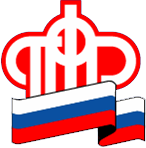         Пенсионный фонд Российской Федерации       Управление Пенсионного фонда РФ      в г.Белоярский  Ханты-Мансийского автономного округа – Югра (межайонное)13 апреля 2020г.	                                                                                                      г.Белоярский													Управление Пенсионного фонда России в г.Белоярский Ханты-Мансийского автономного округа – Югры (межрайонное) напоминает о возможности использования мобильное приложение «ПФР электронные сервисы». Это бесплатное приложение, доступное для платформ IOS и Android, дает возможность пользователям мобильных устройств воспользоваться ключевыми функциями, которые представлены в «Личном кабинете гражданина» на сайте ПФР.Для владельцев сертификатов на материнский семейный капитал мобильное приложение будет особенно удобно. В соответствующем разделе можно узнать точную дату подачи сертификата и дату его выдачи, а также получить информацию о сумме или остатке материнского капитала. Использование электронных сервисов Пенсионного фонда, может значительно экономить время молодым родителям.Бесплатное приложение ПФР доступно на платформах iOS и Android. Для начала работы в нем необходимо пройти авторизацию с помощью подтвержденной учетной записи на портале госуслуг, а также задать четырехзначный пин-код, с помощью которого в дальнейшем будет осуществляться вход в приложение.Приложение на регулярной основе обновляется, учитывая пожелания пользователей.Так же о своих пенсионных правах и новом в пенсионном законодательстве, граждане могут узнать на сайте Пенсионного фонда РФ (www.pfrf.ru).  Пресс-служба ГУ-УПФР в г.Белоярский Ханты-Мансийского автономного округа-Югры (межрайонное)